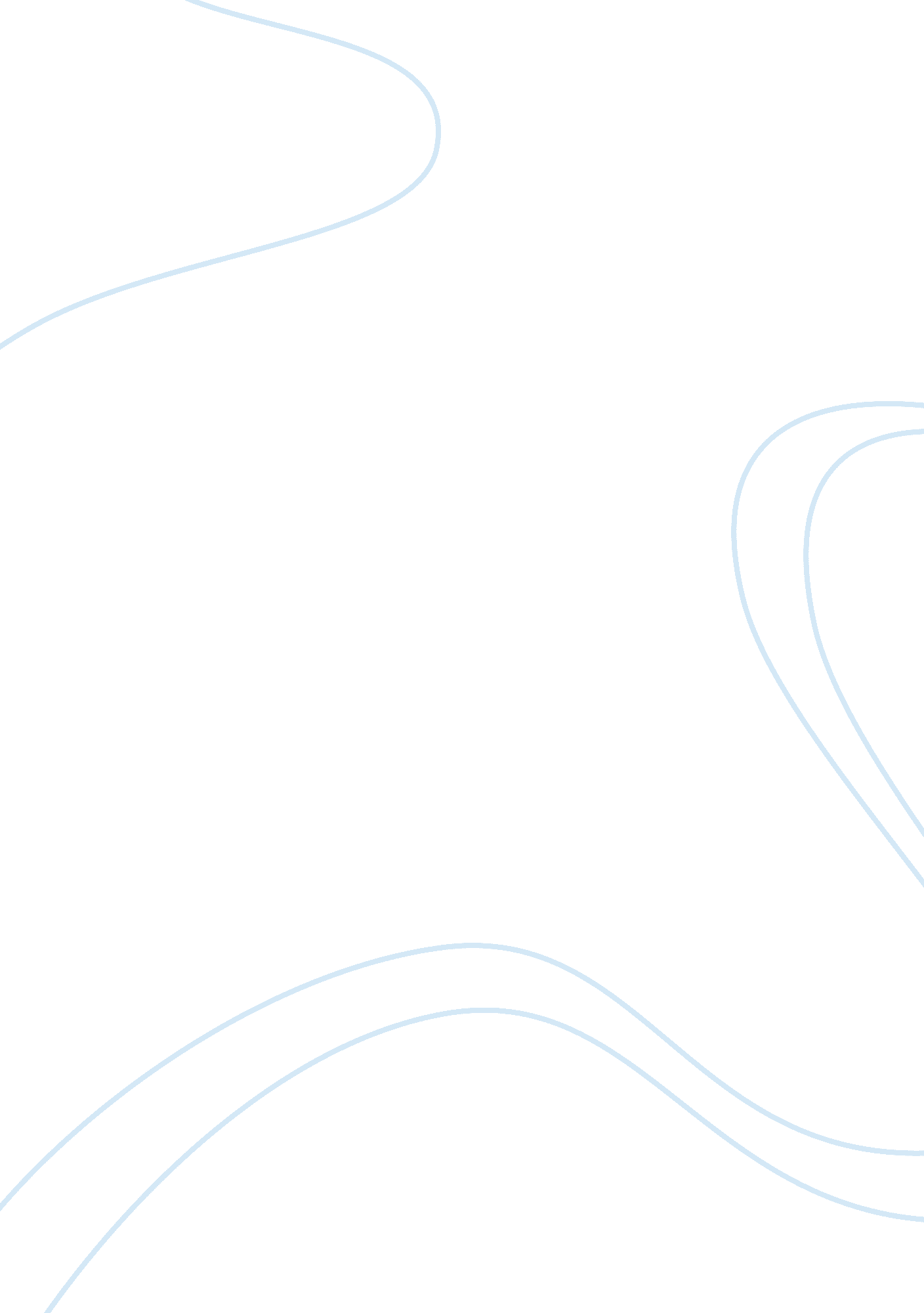 The unexpected thing about highschoolBusiness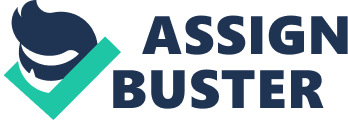 When I was a kid, my perpective of getting older was that growing up would be amazing and highschool would be super fun. Watching TV shows and movies gave you the idea that highschool would be all about parties and easy and all that. I wanted to grow up so bad. But when you get older, you realize that highschool isn’t what it seems. I’ve finally entered highschool as a freshman and after the first week, you realize that school kinda sucks. It’s boring. Nothing like the movies. Of course you have your typical movie stereotypes, but that’s just about it. This is reality. Nothing like I thought it would be. How disappointing. 